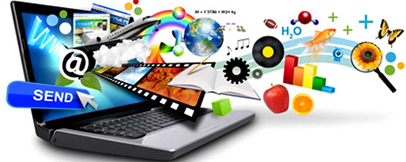 http://school.edu.ru/  - Российский общеобразовательный порталhttp://school-collection.edu.ru/ - Единая коллекция цифровых образовательных ресурсов http://elibrary.rsl.ru/ - сайт РГБ (Российской государственной библиотеки)http://www.alleng.ru/- сайт «Всем, кто учится» http://schlib.ru/ - сайт «Школьная библиотека»http://www.gramota.ru/– сайт Грамота.ру http://gramma.ru/ - Сайт культура письменной речи http://bse.sci-lib.com/- Сайт БСЭ (Большой советской энциклопедии») http://megabook.ru/- Мегаэнциклопедия Кирилла и Мефодия http://prlib.ru/ - сайт Президентская библиотека